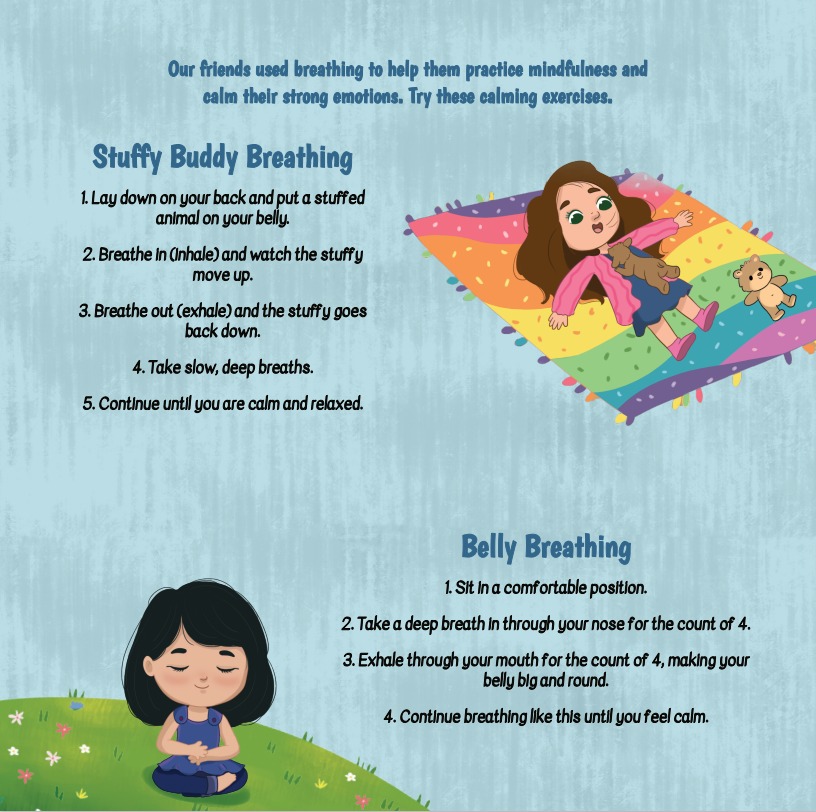 Copyright Kindness & Stories – for classroom use only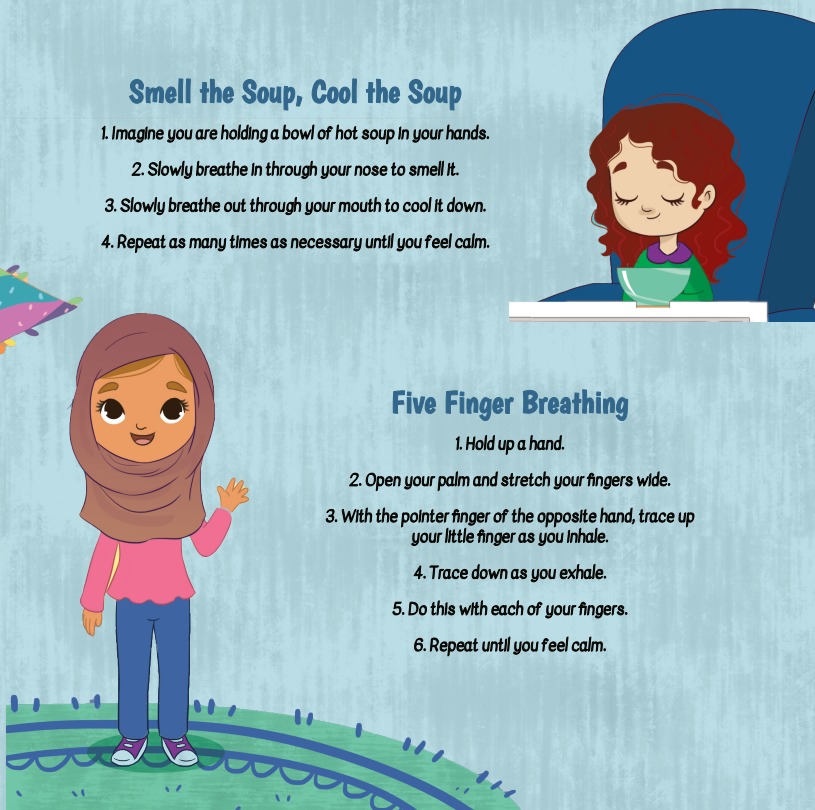 Copyright Kindness & Stories – for classroom use only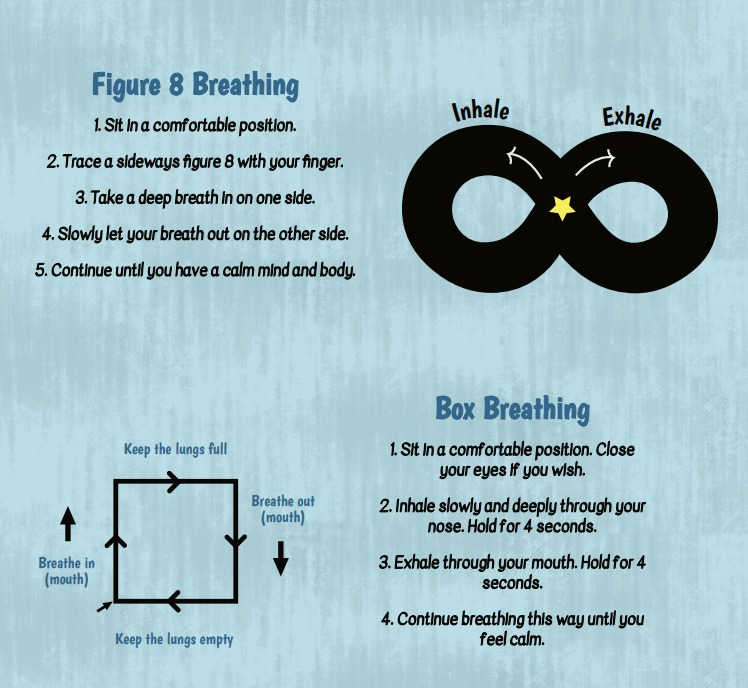 Copyright Kindness & Stories – for classroom use only